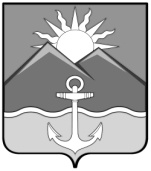 ДУМА ХАСАНСКОГО МУНИЦИПАЛЬНОГО РАЙОНА		РЕШЕНИЕ                                                                  пгт Славянка25.06.2015                                                                                                                              №  211О принятии части  полномочий  Безверховского сельского поселения Хасанского муниципального района. Руководствуясь частью 4 статьи 15 Федерального закона от 06.10.2003 № 131-ФЗ «Об общих принципах организации местного самоуправления в Российской Федерации», Уставом Хасанского муниципального района, Дума Хасанского муниципального района,РЕШИЛА:Принять с 1 июля 2015 года по 31 декабря 2015 года осуществление части полномочий Безверховского сельского поселения Хасанского муниципального района по администрированию доходов бюджета в части начисления, учета и контроля за правильностью исчисления, полнотой и своевременностью перечисления в бюджет арендной платы и пеней за земельные участки, предоставленные по договорам аренды, а также по администрированию доходов от продажи земельных участков,  государственная собственность на которые не разграничена, на текущий финансовый год.Определить, что:	органы местного самоуправления Хасанского муниципального района осуществляют полномочия по решению вопросов местного значения на территории Безверховского сельского поселения Хасанского муниципального района в соответствии с Федеральным законом «Об общих принципах организации местного самоуправления на территории Российской Федерации», Уставом Хасанского муниципального района, соглашением о передаче органам местного самоуправления Хасанского муниципального района отдельных полномочий по решению вопросов местного значения Безверховского сельского поселения Хасанского муниципального района;	осуществление передаваемых полномочий обеспечивается за счет межбюджетных трансфертов, предоставляемых из бюджета Безверховского сельского поселения Хасанского муниципального района в бюджет Хасанского муниципального района в соответствии с Бюджетным кодексом Российской Федерации и соглашением о передаче органам местного самоуправления Хасанского муниципального района отдельных полномочий по решению вопросов местного значения Безверховского сельского поселения Хасанского муниципального района.     Предоставить право подписать соглашения о передаче органам местного самоуправления Хасанского муниципального района отдельных полномочий по решению вопросов местного значения Безверховского сельского поселения Хасанского муниципального района главе Хасанского муниципального района Овчинникову Сергею Владимировичу, на условиях согласно приложению к настоящему решению. Настоящее решение вступает в силу с 1 июля 2015 года и действует до 31 декабря 2015 года.Председатель Думы						                                             А.Д. Рябова